Homework 4.2 – Vertex Form – Day 2			Name: ___________________________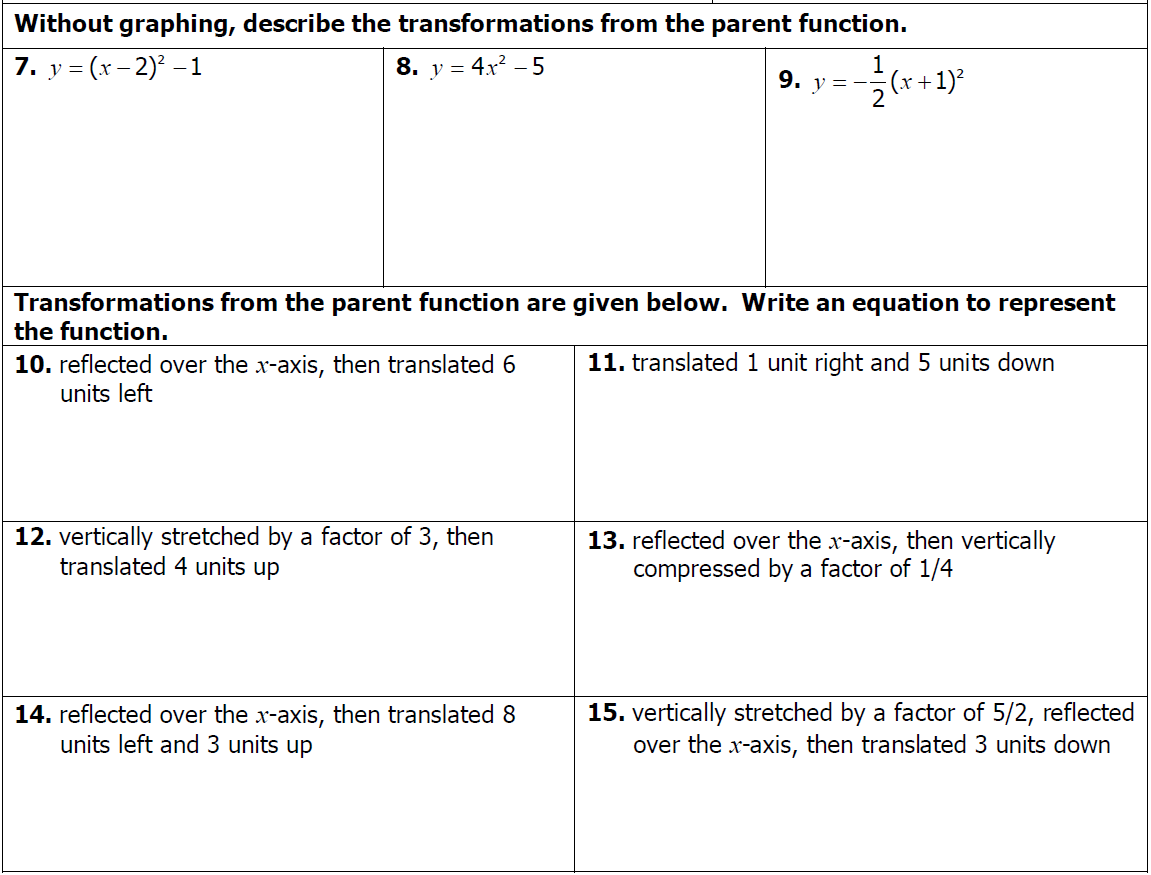 Homework 4.2 – Vertex Form – Day 2			Name: ___________________________